DATOS PERSONALES DEL ALUMNO:	Nombre: ................................................................................................................................Primer apellido: .....................................................................................................................	Segundo apellido: ..................................................................................................................NIF/NIE(inclúyase la letra): ...............................................Fecha de nacimiento: ..............Dirección personal:Calle y número: .........................................................................................................Código postal: .................. Población: ......................................................................Tfno.fijo .......................    Móvil ........................... e-mail: ....................................................DATOS DEL CENTRO DE ESTUDIO DEL ALUMNO:Nombre del Centro: ............................................................... Curso que estudia: ...............Calle y número: .....................................................................................................................Código postal: ................... Población: .................................................................................Teléfono: .................................................. e-mail: ................................................................Distrito Universitario al que pertenece: ..................................................................La participación en la Olimpiada implica la autorización al uso de la imagen de los participantes con el único fin de difundir la Olimpiada y sus resultados, nunca para otros fines comerciales o publicitarios.  Asimismo, el abajo firmante autoriza a la RSME a proporcionar sus datos a las instituciones académicas que los requieran................................, a ...... de ....................................... de 20..Firma del alumno:                                                             Firma del padre/madre/tutor del alumno:______________________________________________________________________Si ha tenido algún tipo de preparación específica para la LVII Olimpiada Matemática Española, cumpliméntense los siguientes datos del Profesor que la haya dirigido: Nombre y Apellidos: ........................................................................................................................Nombre del Centro: ..........................................................................................................................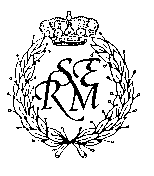 REAL SOCIEDAD MATEMÁTICA ESPAÑOLAOlimpiada Matemática Española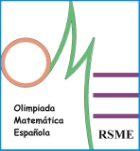 LVII Olimpiada Matemática EspañolaBOLETÍN DE INSCRIPCIÓN(Por favor, escríbase con claridad, en mayúsculas o a máquina.)LVII Olimpiada Matemática EspañolaBOLETÍN DE INSCRIPCIÓN(Por favor, escríbase con claridad, en mayúsculas o a máquina.)LVII Olimpiada Matemática EspañolaBOLETÍN DE INSCRIPCIÓN(Por favor, escríbase con claridad, en mayúsculas o a máquina.)LVII Olimpiada Matemática EspañolaBOLETÍN DE INSCRIPCIÓN(Por favor, escríbase con claridad, en mayúsculas o a máquina.)LVII Olimpiada Matemática EspañolaBOLETÍN DE INSCRIPCIÓN(Por favor, escríbase con claridad, en mayúsculas o a máquina.)Remítase esta hoja de inscripción a la siguiente dirección:o, en su defecto, a la dirección del Delegado del Distrito correspondiente, que consta en http://www.olimpiadamatematica.es/platea.pntic.mec.es/csanchez/olimdirec.htm